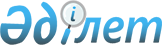 Об отзыве из Парламента Республики Казахстан проекта Закона Республики Казахстан "О внесении изменений и дополнений в Закон Республики Казахстан "О борьбе с терроризмом"Постановление Правительства Республики Казахстан от 27 июня 2007 года N 533

      Правительство Республики Казахстан  ПОСТАНОВЛЯЕТ : 

      отозвать из Парламента Республики Казахстан проект Закона Республики Казахстан "О внесении изменений и дополнений в Закон Республики Казахстан "О борьбе с терроризмом", внесенный  постановлением  Правительства Республики Казахстан от 3 октября 2006 года N 956.        Премьер-Министр 

      Республики Казахстан 
					© 2012. РГП на ПХВ «Институт законодательства и правовой информации Республики Казахстан» Министерства юстиции Республики Казахстан
				